Publicado en Barcelona el 11/06/2019 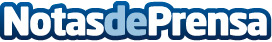 Travel Work abre las puertas a un destino exótico, con una experiencia laboral, por su 25º aniversarioTravel Work ha decidido realizar un sorteo que abre las puertas a una experiencia única y que supone toda una aventura en Isla Mauricio o a ChinaDatos de contacto:e-deon.netComunicación · Diseño · Marketing931929647Nota de prensa publicada en: https://www.notasdeprensa.es/travel-work-abre-las-puertas-a-un-destino Categorias: Viaje Idiomas Educación Marketing Turismo http://www.notasdeprensa.es